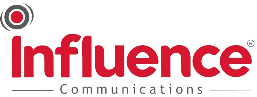 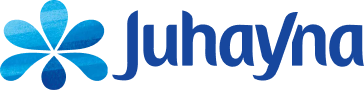 Dans le cadre de sa stratégie de durabilitéSociété Juhayna parraine le forum annuel du Pacte mondial des Nations Unies sous le slogan :« Les Voies Vers une Afrique Durable »Le Caire, XX mai 2024 : Société Juhayna pour les Industries Alimentaires a annoncé son parrainage de la première édition du Forum annuel du Pacte mondial des Nations Unies, organisé par le Réseau égyptien pour le Pacte mondial des Nations Unies. Le tout sous le slogan « Chemins vers une Afrique durable ». Le forum a vu la présence du Dr Rania Al-Mashat, Ministre de la Coopération internationale, et du Dr Mahmoud Mohieldin, Envoyé spécial du Secrétaire général des Nations Unies pour le financement des objectifs de développement durable, l'ambassadeur Christian Berger, ambassadeur de l'Union européenne en Égypte et Mme. Elena Panova, représentante résidente des Nations Unies en Égypte. En plus d'un groupe de fonctionnaires et d'experts des secteurs public et privé, en plus d'un certain nombre d'organisations internationales et d'un groupe d'élite d'experts en développement durable de tous les pays africains.Le Forum annuel du Pacte mondial des Nations Unies a discuté des derniers développements dans le domaine de la durabilité, ainsi que l'échange d'expériences concernant des solutions innovantes qui améliorent la durabilité et encouragent les entreprises à adopter des stratégies responsables. Le forum a également abordé plusieurs questions importantes, notamment la question de la sécurité alimentaire en Afrique, la capacité d'adaptation au changement climatique, l'éducation et l'investissement dans le développement durable, l'hydrogène vert et les normes respectueuses de l'environnement dans la gestion de la chaîne d'approvisionnement. Cela est conforme à la Vision 2030 de l'Égypte et aux objectifs de développement des Nations Unies.La participation de la Société Juhayna s'inscrit dans le cadre du grand intérêt de la Société  pour la durabilité comme l'un des principaux axes de sa stratégie de développement durable, car elle a pu, à travers des projets, des initiatives et des programmes pionniers, renforcer sa position de partenaire majeur. des concepts d'économie verte et de responsabilité sociale et d'obtenir des résultats dans ce contexte. La Société Juhayna adopte également une approche de développement intégré qui se reflète dans tous les programmes et initiatives qu'elle entreprend, qu'il s'agisse des processus de production et d'exploitation ou des initiatives communautaires qu'elle lance dans le but de créer un environnement basé sur la durabilité.La Société  déploie des efforts durables pour développer l'infrastructure de l'industrie laitière en général, notamment en investissant dans le développement des fermes laitières et en modernisant leurs processus opérationnels, en fournissant un soutien financier aux agriculteurs pour développer leurs fermes et augmenter leur productivité. Non seulement cela, mais la Société travaille également au développement de centres de collecte de produits laitiers, ce qui correspond à la stratégie nationale.Les activités de la Société  comprenaient également un suivi attentif du pourcentage d'émissions résultant des différents secteurs de la Société , cherchant à réduire ses émissions de 42 % d'ici 2030 à travers plusieurs étapes, y compris une conversion complète aux ampoules LED à économie d'énergie et l'adoption de diverses technologies pour réduire le méthane. émissions émanant des déjections des vaches dans les fermes de la Société . Toutes ces étapes et pratiques ont permis à Société Juhayna d'obtenir de nombreux certificats ISO de qualité et d'efficacité.Il convient de noter que la Société Juhayna a adhéré à la première Charte égyptienne sur les déchets de contenants en carton utilisés lors des activités de la conférence climatique COP27, qui vise à soutenir l’économie locale en utilisant des emballages recyclés dans le but de parvenir à la durabilité et de participer à la réalisation des principes de l’économie circulaire. Dans le cadre de sa volonté de rendre ses emballages 100% recyclables d’ici 2030, ceci s’inscrit dans le cadre du principe de responsabilité élargie du produit adopté par la Société .-Prend Fin-